Presseinformation»Ahrweinkönigin« von Gabriele KeiserMeßkirch, Juni 2019Tod im Rotweinparadies
Gabriele Keiser veröffentlicht den siebten Fall für die Ahrtaler Kriminalkommissarin Franca MazzariZum BuchDas Ahrtal im nördlichen Rheinland-Pfalz ist Deutschlands größtes geschlossenes Rotweinanbaugebiet. An den Steilhängen wächst so mancher edle Tropfen und auch sonst hat die wildromantische Felsenlandschaft einiges zu bieten. Als Geocacher in der Ahr auf die Leiche einer jungen Frau stoßen, ist die Bestürzung groß, handelt es sich doch um die frisch gekürte Ahrweinkönigin. Zusammen mit ihrer jungen Kollegin Clarissa bearbeitet Kriminalkommissarin Franca Mazzari den Fall, der einige Rätsel aufgibt. Akribisch wird Hinweis um Hinweis abgearbeitet. Eine Spur führt sogar bis nach Afghanistan. Aber bevor der Täter ermittelt werden kann, geschieht ein zweiter Mord. Es ist ein weiter Weg, bis endlich sämtliche Puzzleteile zusammenpassen.Die AutorinGabriele Keiser, 1953 in Kaiserslautern geboren, studierte Literaturwissenschaften und lebt heute als freie Schriftstellerin, Lektorin und Volkshochschuldozentin in Andernach am Rhein. Ihre Krimis um die sympathische Koblenzer Kriminalkommissarin Franca Mazzari sind eine gelungene Kombination von Spannung und Wissensvermittlung, denn es geht immer um mehr als nur um die Frage nach dem Täter. Gabriele Keiser ist Mitglied im »Syndikat«, der Vereinigung deutschsprachiger Krimiautoren und war etliche Jahre Vorsitzende des Verbandes deutscher Schriftsteller (VS) in Rheinland-Pfalz. Im Jahr 2014 erhielt sie den Kulturförderpreis des Landkreises Mayen-Koblenz.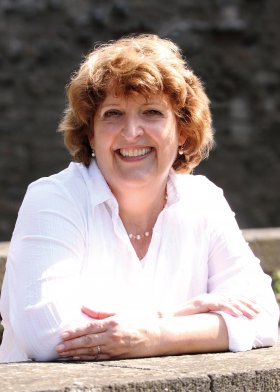 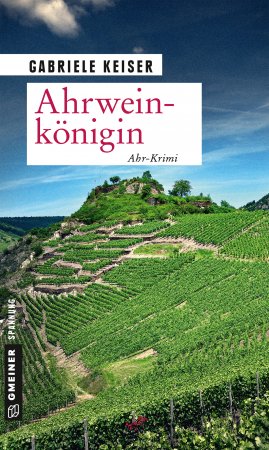 AhrweinköniginGabriele Keiser345 SeitenEUR 14,00 [D] / EUR 14,40 [A]ISBN 978-3-8392-2493-9Erscheinungstermin: 12. Juni 2019 (Copyright Porträt: © Sandra Jungen) Kontaktadresse: Gmeiner-Verlag GmbH Petra WendlerIm Ehnried 588605 MeßkirchTelefon: 07575/2095-153Fax: 07575/2095-29petra.wendler@gmeiner-verlag.dewww.gmeiner-verlag.deAnforderung von Rezensionsexemplaren:Gabriele Keiser »Ahrweinkönigin«, ISBN 978-3-8392-2493-9Absender:RedaktionAnsprechpartnerStraßeLand-PLZ OrtTelefon / TelefaxE-Mail